Цель: способствовать физическому развитию школьников, расслаблению организма после умственной нагрузки, укреплению здоровья.Задачи:- Образовательные: развитие двигательных навыков, общей моторики, координации, глазомера; выполнение словесных инструкций; уточнение словаря по теме «23 февраля»; развитие словообразования, словоизменения.- Коррекционно – развивающие: развитие внимания, мышления, памяти, восприятия.- Воспитательные: задачи совместной деятельности взрослого и ребенка: 
- дать детям элементарные знания об армии, сформировать у них первые представления об особенностях военной службы: солдаты тренируются, чтобы стать сильными, умелыми, учатся метко стрелять, преодолевать препятствия; 
- уточнить представления детей о родах войск, о защитниках Отечества; 
- воспитывать чувство гордости за свою армию, желание быть похожими на сильных, смелых российских воинов.
Планируемые интегративные качества: 
активность, эмоциональность, общительность 
воспитывать коллективизм, взаимовыручку, дисциплинированность.- Оздоровительные: активность работы мышц, усиление кровообращения, повышение интенсивности работы сердца, активизирование деятельности нервной системы, повышение тонуса организма, восстановление работоспособности.                                           Ход занятия:I Презентация:1. Дети под музыку маршируют и поют песню «Наша Родина родная».2. Беседа по картинкам презентации:- Какой праздник мы будем скоро отмечать?(Дети - День защитника Отечества)- Какого числа отмечают этот праздник?(23 февраля)- Кто такие защитники Отечества?(Дети – Это воины, которые защищают нашу Родину, Отечество)- Давайте посмотрим картинки:(Смотрят картинки с изображением родов войск)- Танкисты, моряки, лётчики, пехотинцы (солдаты), подводники, космонавты, военные врачи и медсёстры.-Кого поздравляют в этот день?Наши мальчики , мужчины всегда были защитниками Отечества .Даже их имена нам говорят об этом.Александр -с древнегреческого «Защитник»Андрей- «Мужчина, муж»Артем-«Невредимый»Евгений –«Благородный»Никина- «Победитель»Давид –с древнееврейского «Любимый»Роман – с латинского «Римлянин,римский»Данил,Даниил- с древнееврейского «Бог мой судья"Наши девочки дарят нашим  папам, мальчикам свои пожелания и  песню  «Неразлучные друзья»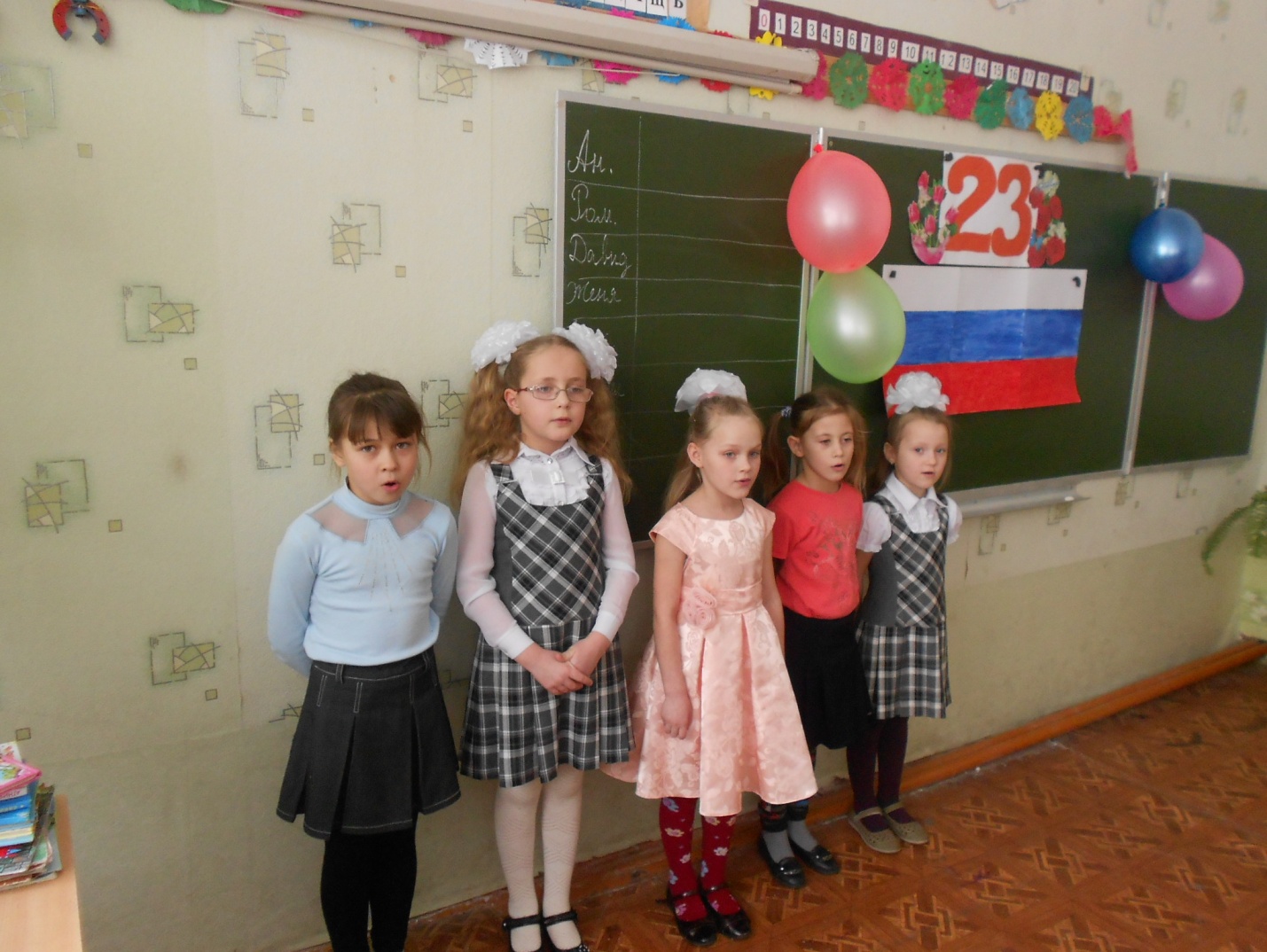 1. Выступление девочек с поздравлением:Есть один веселый класс9 мальчиков у нас.Их сегодня поздравляемВот чего мы им желаем.Учитесь только лишь на 5Мы вам  будем помогать.Только, чур, не задаватьсяИ с нами никогда не драться.Богатырского здоровьяВам хотим мы пожелатьЛучше всех на лыжах бегатьИ в футбол всех обыграть!Пусть удача будет с вами,Только вы дружите с нами.Нам во всем вы помогайте,От других нас защищайте .Хоть вы не носите мундира,Но знаем мы, что в трудный часВы так же, как и все солдаты,Спасете Родину и нас.Да, есть в Отечестве мужчины,И дух отважный не угас!Мы это вескою причинойСчитаем, чтоб поздравить вас.Желаем вам во всем удачи,Пусть разрешаются добромВсе повседневные задачи,Счастливым будет пусть ваш дом.Мы поздравляем вас теплоС Днем армии и флота,Пусть будет радость оттого,Что чтит и любит кто-то.В общем милые мальчишки,Мы откроем вам секретЛучше всех на белом светеНикого, конечно, нет!- Чтобы защищать Родину, солдаты и офицеры должны быть какими?(Дети: смелыми, быстрыми, меткими, находчивыми)- А чтобы такими стать, что нужно делать?(Дети: тренироваться)- Перетягивать канат, поднимать штангу, преодолевать полосу препятствий, метко стрелять.Наши мальчики мечтают побыстрее вырасти и стать защитниками нашей Родины .Они дарят нам «Бравые солдаты» I Игры на смекалку Отгадывание загадок о военных профессиях:Он услышит каждый стук,Каждый шорох вражий,Он дежурит на посту,Он стоит на страже.(пограничник.)Не трактор, а с гусеницами,Не крепость, а с башней,Не ружьё, а стреляет.(танк)Он знаком ребятам всем;И с орлом он носит шлем.За спиной его винтовка,Марширует очень ловко.Солдат (пехотинец).Ночью, днём и на рассветеСлужбу он несёт в секрете.На тропе, на берегуПреграждая путь врагу.Пограничник (пехотинец).Кто на войне всех полезнейСпасает от ран и болезней?Доктор (медсестра).Отгадывание загадок о том без чего в пехоте солдату нельзя:Два братца не могут расстаться.Утром в бой, в дорогуНочью в бой, к порогу.(сапоги)В поход идут и дом несут,В котором не живут.(палатка)Зонтик я – весь белый – белый,Я большой и очень смелый.Я по воздуху летаюС облаков солдат спускаю.(парашют)Он с тобою и со мноюШёл лесными стёжкамиДруг походный за спинойНа ремнях с застёжками.(рюкзак)Бьют его, а он гремитВ ногу всем шагать велит.(барабан)Вдруг из чёрной темнотыВ небе выросли кустыА на них-то голубые,Красные и золотыеРаспускаются цветыНебывалой красоты. (Салют)Ведущий:А теперь настало время попробовать свои силы.  Объявляется первый конкурс.Меткие стрелкиКоманды выстраиваются в колонны. Напротив каждой команды стоит ведро. Каждому участнику по очереди необходимо кинуть по две «гранаты»( смятая бумага) в ведро. За каждое попадание балл.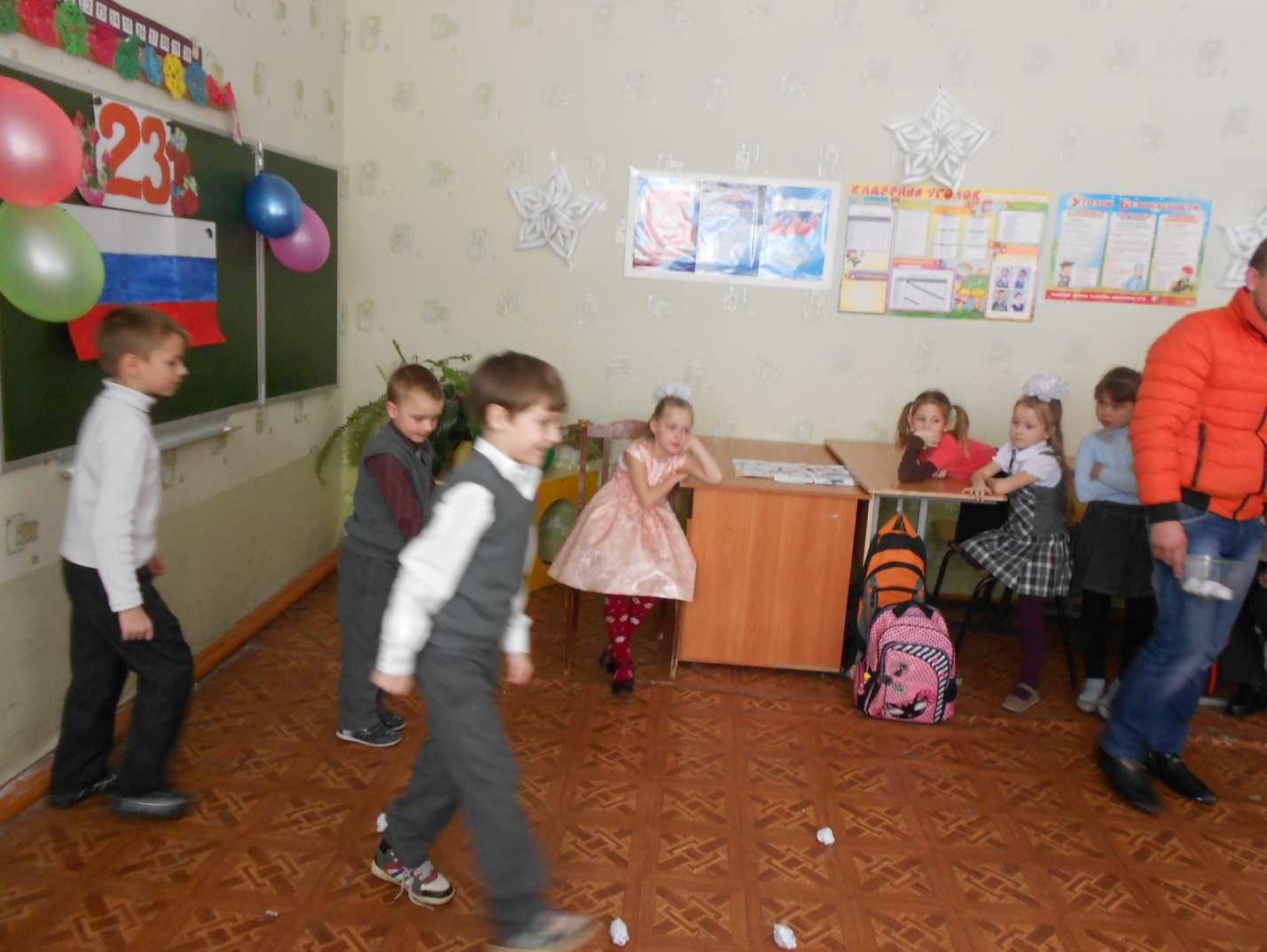 Ведущий:Второй конкурс интеллектуальный и называется он Наш солдат умом богатКаждой команде раздается пословица на военную тематику. Но беда в том, что пословица упала и рассыпалась. Вам необходимо собрать её. Оценивается скорость и правильность выполнения.Во время войны и стены имеют ….. уши. Бояться смерти — так и ……. победителем не быть.Важна смелость , да нужна и ….. умелость.Исход боя решает не тот , кто сильнее, а тот кто   … хитрее.Где смелость . там и …. победа.- Чтобы успешно воевать, надо … много знать.- Солдатское дело – воевать храбро…. и умело.- Русский солдат не знает  ….преград.- Командир за всех, все – за ….. командира.- Офицер – солдату …. пример.- Приказ командира – ….закон.- Тот герой, кто за родину ….. горой.Родителям- Бей врага винтовкой, бей умом и ….. сноровкой.- Береги границу, как ока …….зеницу- Дружно за мир стоять, войне …. не бывать.- Чтобы успешно воевать, надо много знать.От каждой команды приглашается по одному участнику: самому сильному, самому быстрому. Конкурс называетсяБыстрее и сильнее. Представитель команды должен быстрее всех надуть воздушный шарик  с закрытыми глазами , а родитель должен давать ему команды и завязать шарик ниткой. Выигрывает у кого больше шар и кто быстрее.Ведущий:Кто из вас в детстве не желает стать летчиком? Об этом мечтает каждый малыш. Сегодня мы предоставляем вам возможность попробовать себя в лётном деле в конкурсе Военная авиация. Сложить из бумаги самолетик .А потом, чей дальше улетит.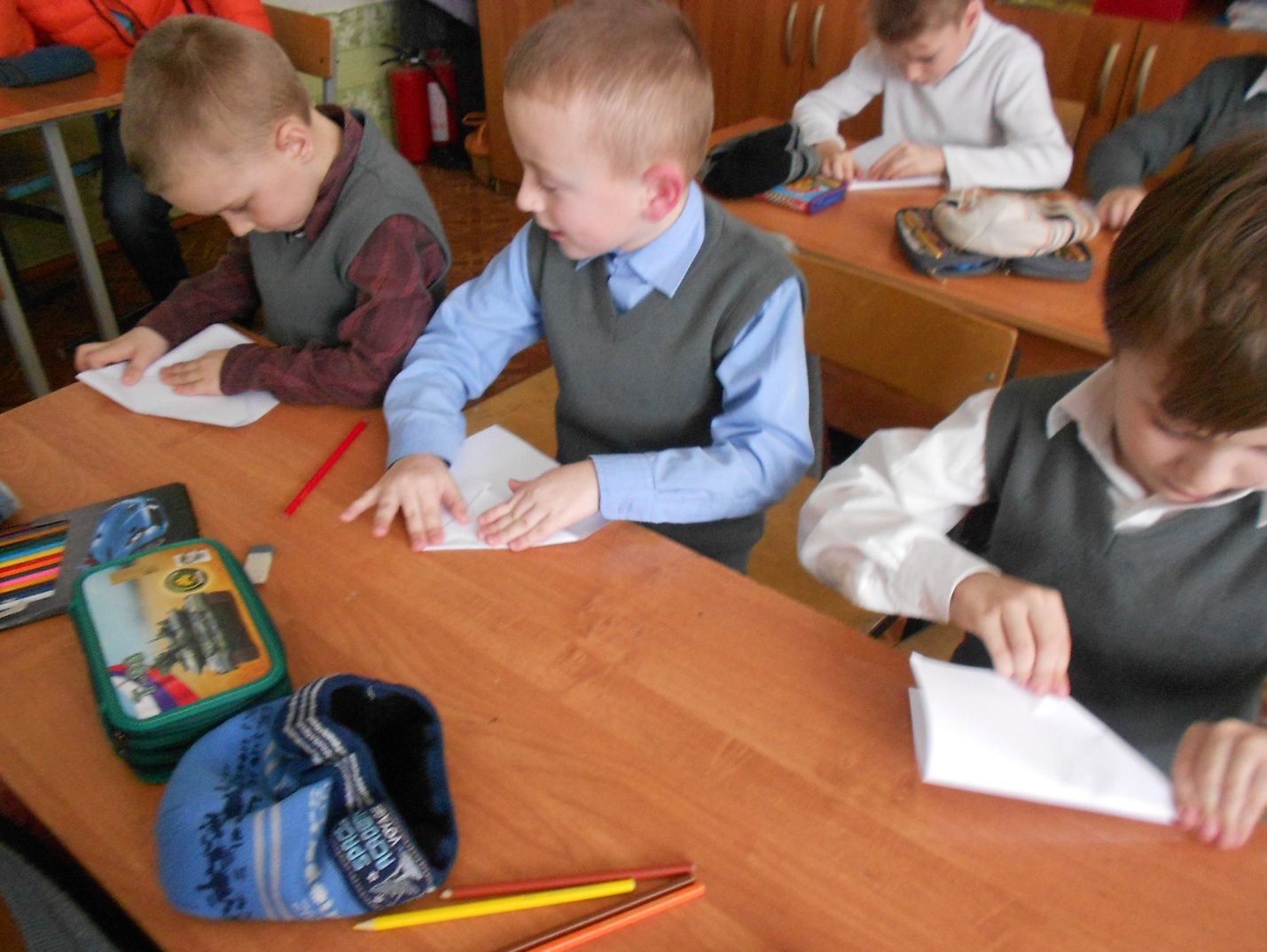 (оценивается качество поделки и дальность полета.) «Найди своего  командира( родителя) с закрытыми глазамиЛучший капитан -Надо сложить лодочку из бумаги, подписать.( определяется 3 лучшие лодочки)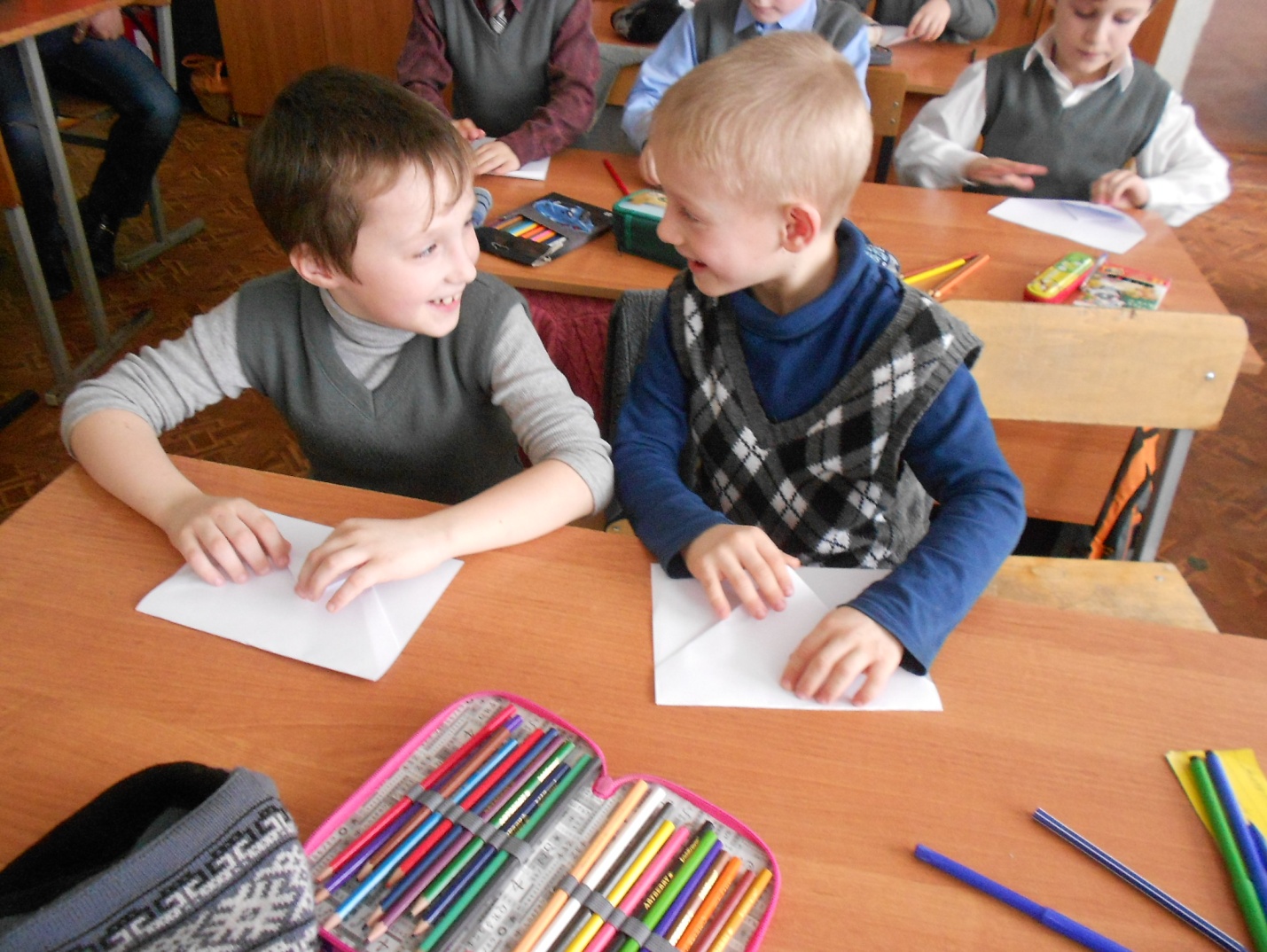  Музыкальная пауза Девочки исполняют песню «Папа может»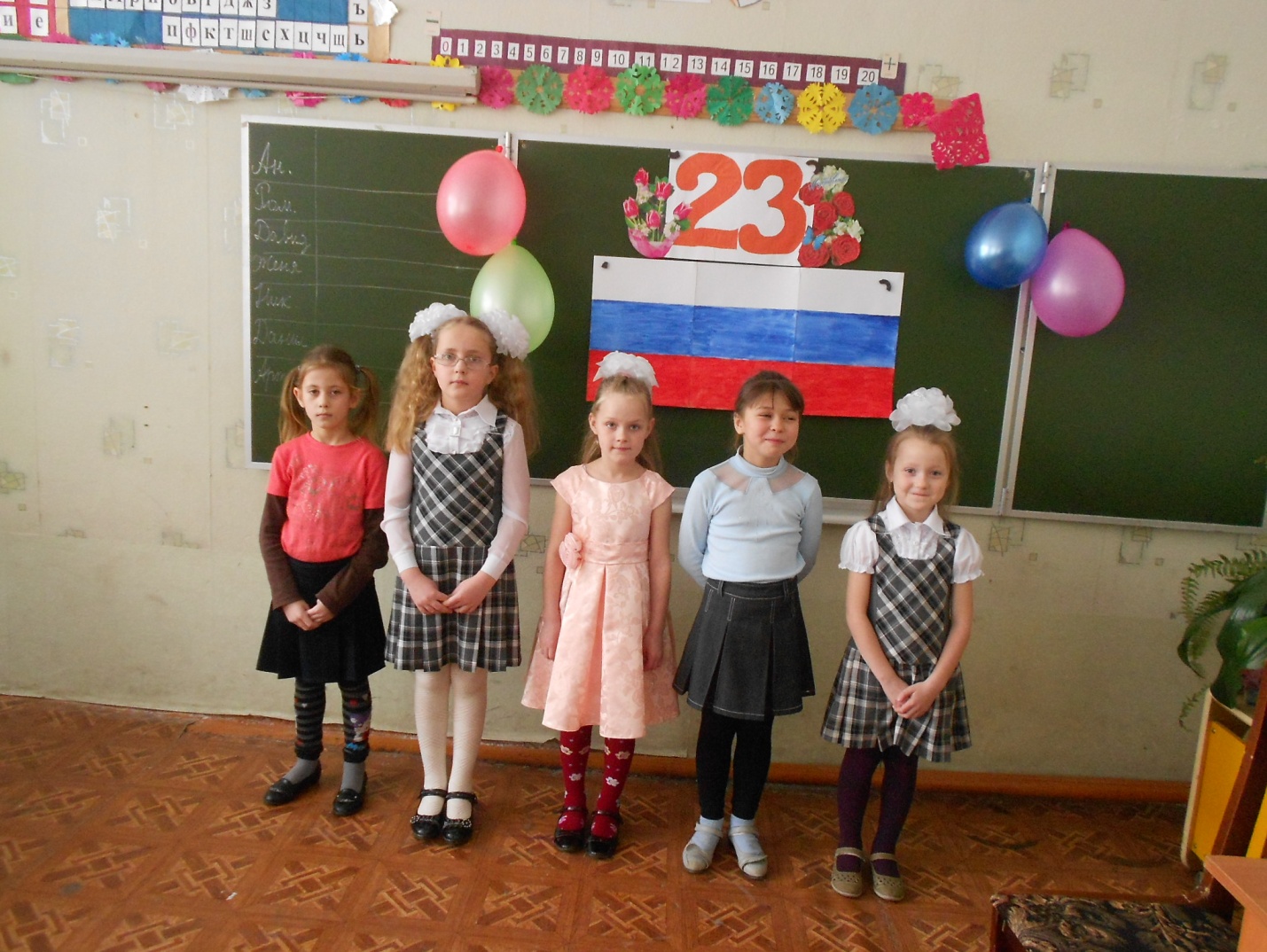 «Танкисты» Раскрасить картинку танка(определяются 3 лучших рисунка)«  Лучший солдатский марш»	(по 3 мальчика одновременно показывают походку солдата , как он марширует)Итоги  .Поздравления победителей .Награждение.